Занятие по аппликации «Бабочки».Задачи: Закрепление цветов синий, красный, жёлтый. Научить наносить клей на детали аппликации и их приклеивания; развивать интерес к результату своей работы.Ход:В:Ребята, сейчас я вам загадаю загадку, а вы попробуйте её отгадатьОна ярка, красива,Изящна, легкокрыла,Сама похожа на цветокИ любит пить цветочный сок.Дети: (Бабочка)В:Ой, ребята, да это бабочка-красавица! А почему ты такая грустная? У тебя что-то случилось?Бабочка: Я хочу вам рассказать об одной истории. Недавно к нам на волшебную полянку пришел злой волшебник и заколдовал моих подружек- бабочек. Он произнес заклинание и у всех бабочек пропали крылышки. Я прилетела к вам -ребята потому, что мне сказали, что вы очень добрые и всем помогаете. А нам поможете.В:Ребята, вам жалко бабочек? Поможем им?Дети: (Да)В:А как мы можем помочь? ( Взрослый показывает детям заранее заготовленный лист картона, с на клееным на него, туловищем бабочки)Дети: (Ответы детей)В: Но, по-моему, что-то здесь не хватает. Как вы думаете, что? Дети: (Ответы детей)В: Да, вы правы. Без крылышек бабочки летать не смогут. Но прежде чем мы будем помогать я предлагаю поиграть.Физминутка:Утром бабочка проснулась,
Улыбнулась, потянулась,
Раз — росой она умылась,
Два — изящно покружилась,
Три — нагнулась и присела,
На четыре — улетела.Стихотворение:Бабочка-красавица,
В ярком, цветном платьице,
Покружилась, полетала,
Села на цветок, устала…
— Не для отдыха я села,
Я нектар цветочный ела.В: Давайте приступим к аппликации.Взрослый во время работы подсказывает детям, как правильно намазывать деталь клеем и как правильно расположить крылышки. Место приклеивания будет обозначено воспитателем (заранее приклеив туловище «бабочки» на лист бумаги).Итог занятия:В: А теперь мы полюбуемся, какие у вас получились красивые бабочки.Примечание. Если занятие прошло быстро, можно добавить к данной аппликации  заранее вырезанных цветов.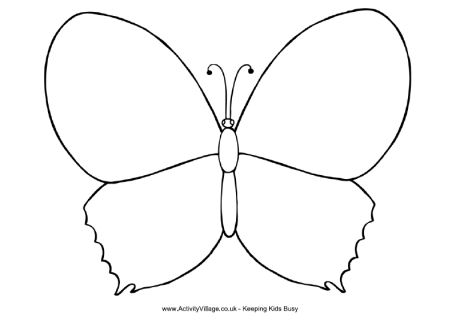 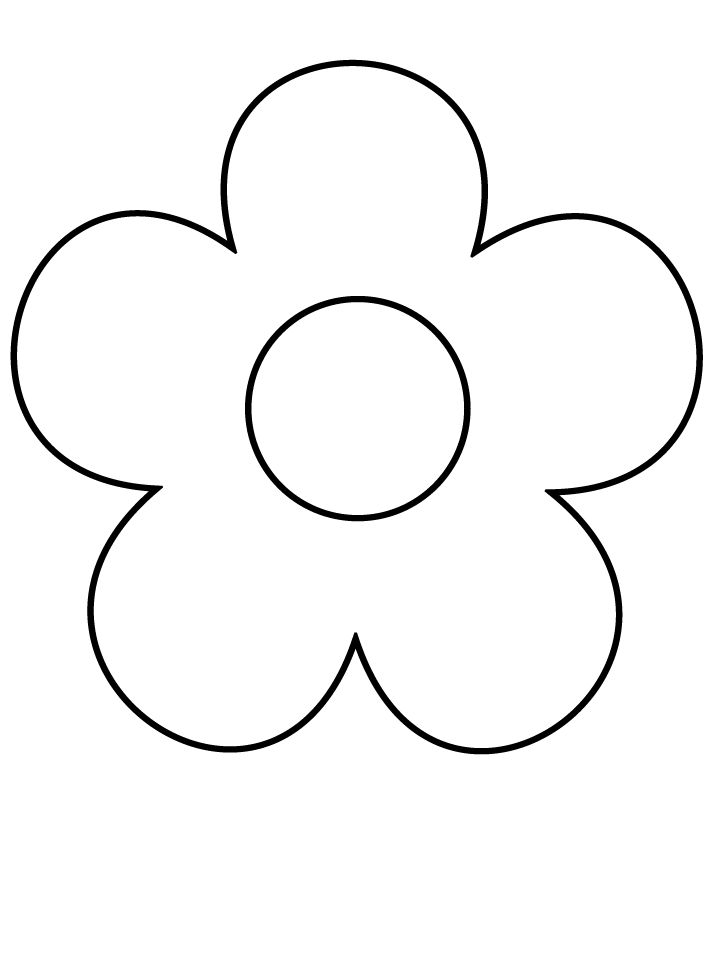 